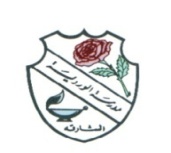 ROSARY SCHOOL, HALWANWEEKLY REVIEWGRADE- 5Jan 6, 2019 – Jan 10, 2019ASSESSMENTSUNDAYMONDAYTUESDAYWEDNESDAYTHURSDAYENGLISHUnit 2- Unit 4 The Three Bears: Playing for real (Part 1)Reading and Speaking:  The Porridge Pincher -Read information and have a group discussion about the people who work behind the scenes in a play. Student’s Book pages 43–47,49  Writing: Write about backstage role. - Workbook page 21- Write your choice which job you want to do in a playComprehension:  Answer questions about the story “The Porridge Pincher” Workbook page 22 Vocabulary: Homophones - Student’s Book page 48 Writing:  Write a play script - Student’s Book pages 50–51 MATHSReview – Problem Solving and critical thinking skills  ( numbers)Unit  2: Whole numbersIntroduction of whole numbersUnderstand the pattern and sequence of number count on and back Number sequences including negative numbersUnderstand the sequence of negative and positive numbers.Order positive and negative numbersRecognise and order positive and negative numbers.Compare positive and negative numbersRecognise and compare positive and negative numbers.Practice Work:Revise Multiplication tables of 2 to10.SCIENCETopic 1 Plants 1.6 Insects and flowers SB pgs. 12-13, WB pgs. 11-13*Know that insects (like bees and butterflies), birds and bats pollinate some flowers*Differentiate between pollination and fertilisationHW Draw, colour (or stick pictures) of different pollinators in your copy book. Label bee, butterfly, bird, and bat. Write the date and title ‘Flower Pollinators.’ARABICالدرس الأول من كتاب اللغة العربية  /  الجزء الثاني RELIGIONدرس : صلاة الجماعة .SOCIAL STUDIESالدرس الأول من كتاب الدراسات الاجتماعية /  الجزء الثاني COMPUTERChapter -3 Handling Data -  Unit (3.1) -Recording your costs pages (38-41)                                                                 FRENCHUnité 5: A quoi sert un ordinateur? Livre pages 22-23  - Cahier d’exercices page 18MORAL EDUCATION Unit 2-Lesson 4: How can we help others page 61